2019-2020学年度第一学期芜湖市中小学校教育教学质量监控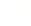 八年级物理试卷一、填空题（每空1分，第10小题4分，共24分）1．经典力学和实验物理学的先驱_________率先用望远镜观察天空，由此得到的关于天体运行的结果支持了哥白尼的_________说。2．全国第一高辐条式摩天轮、芜湖新地标——133米“芜湖之眼"日前惊艳合圆（如图甲），建成后摩天轮上将设有48个松果形状座位舱（如图乙）随着摩天轮转动。若乘客在座舱中看见地面上的建筑离他越来越远，则可判断该乘客可能是以_________为参照物的。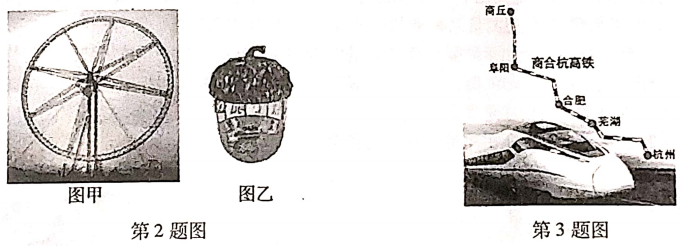 3．历经五年建设的商合杭高铁即将开通，届时将结束芜湖与合肥间没有直达高铁的历史。芜湖到合肥铁路距离约150km，如果按照初期营运时速300km/h计算、芜湖到合肥只需_________h。商合杭高铁在沿途居民区、学校等处，设置了大量声屏障、隔声窗，加上沿线两旁的“绿色植物长廊"，实现了降噪环保和自然景观的相互协调。从物理学的角度看，这是在______________环节有效减弱了噪声。4．2019年10月1日晚8时，新中国阅兵史上最大规模军乐团——由1300余名官兵组成的中国人民解放军联合军乐团亮相国庆70周年庆祝活动现场。庄严的号角声，来自于演奏员的号角内空气的_________，号角声通过_________传播给观众。观众通过不同乐器的_________的不同，能辨别出不同乐器的声音。5．光在同种均匀介质中沿传播。当它垂直射到平面镜上，反射光与入射光之间的夹角是_________度，如果将平面镜转动20度，反射光线转过的角度是_________度。6．芜湖“城市名片"——十里江湾，如诗如画。在滨江公园的亲水平台上观赏浩荡的长江，美景尽收眼底（如图所示）。古老的中江塔、鳞次栉比的现代高楼倒映在江面上清晰可见，这是由于光的_________形成了_________（选填“实"或“虚"）像。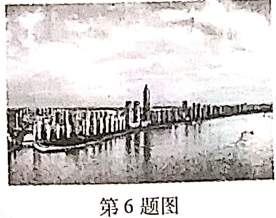 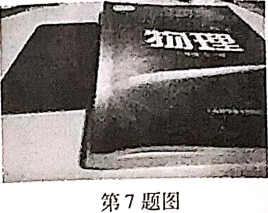 7．智能手机是我们常见的通信工具，如图所示，请你估测一下图中这部手机的厚度大约为7_________；长时间盯着手机屏幕会导致近视眼。近视眼的品状体折光能力太，成像在视网膜_________，应佩戴_________透镜。8．《孟子》中记载：“金重于羽者，岂谓一钩金与一舆羽之谓哉？"。文中提到“金重于羽"，从物理学的角度看，这是指金的_________比羽毛大。9．由玺图所示的图像可以知道，甲、乙两种物质的密度之比ρ甲:ρ乙=_________，用甲、乙两种不同的物质做成质量相同的实心体，则它们的体积之比v甲:v乙=_________。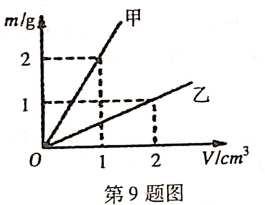 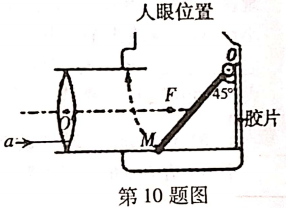 10．如图所示是一架老式照相机的内部结构简图。取景时，来自景物的光线经过凸透镜后，再由平面镜OM反射进人人眼；按下快门时，平面镜OM首先绕O点迅速向上翻起，接着快门开启，胶片曝光。请在图中画出取景时平行于主光轴的光线a射入人眼的光路。二、选择题（每小题3分，共21分。每小题给出的四个选项中，只有一个选项符合题意）11．如图所示，用刻度尺测量铅笔的长度，测量方法正确的是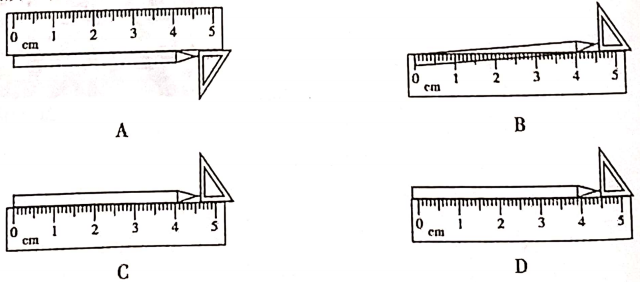 12．放学后，小明陪着妈妈在城郊公路边散步，拍了些远处的街景照片，先后连续拍了两张，如图所示，根据照片下列说法正确的是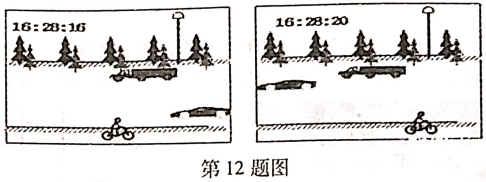 A．以卡车为参照物，路灯是向左运动的B．以自行车为参照物，马路旁的树木是静止的C．以小轿车为参照物，大卡车是向左运动的D．以地面为参照物，运动的物体中速度最大的物体是小轿车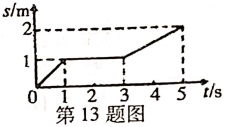 13．如图所示为某物体沿直线运动的路程随时间变化的图象，下列对该物体在0-5s内运动情况分析正确的是A．物体在5s内运动的路程为2mB．物体在3s-5s内通过的路程是0-1s内通过路程的2倍C．物体在5s内的平均速度为0.67m/s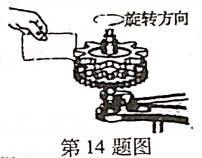 D．物体在1s-3s内做匀速直线运动14．如图所示，在同一个轴上固定着三个齿数不同的齿轮。当齿轮旋转时，用纸片分别接触齿轮。下列说法正确的是A．使纸片发出声音的音调最高的是上面的齿轮B．使纸片发出声音的音调最高的是中间的齿轮C．使纸片发出声音的音调最高的是下面的齿轮D．当齿轮旋转时，用纸片分别接触三个齿轮，发出声音的音调都一样15．中国的诗词歌赋蕴含丰富的光学知识，下列说法正确的是A．“明月几时有，把酒问青天"，酒中的明月倒影是光的折射B．“起舞弄清影，何似在人间"，影子的形成是由于光沿直线传播C．“人有悲欢离合，月有阴晴圆缺"，阴晴圆缺的月亮是自然光源D．“但愿人长久，千里共婵娟"，共赏的天上明月是平面镜所成的像16．物体离凸透镜22cm时，能在光屏上得到一个清晰的倒立缩小的像，则下列判断正确的是A．如果物距小于11cm时，一定不能成实像B．如果物距等于11cm时，一定成放大的实像C．如果物距大于11cm时，一定成放大的实像D．改变物距，当像距为22cm时，在光屏上得到的是放大的像17．用托盘天平测物体质量前，将游码移至称量标尺左端的'`0"刻度线上，发现指针指在如图所示位置，这时应该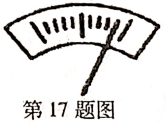 A．将左端平衡螺母向右旋进一些B．将右端平衡螺母向左旋进一些C．将右端平衡螺母向右旋出一些D．将游码向右移动三、实验题（每空2分，共36分）18．芜湖大剧院立意于开启的贝壳，以贝孕育珍珠来寓意芜湖城市依江发展的勃勃生机和璀璨前景。小王同学发现大剧院的玻璃门（如图甲所示）可简单地验证平面镜成像的某些规律。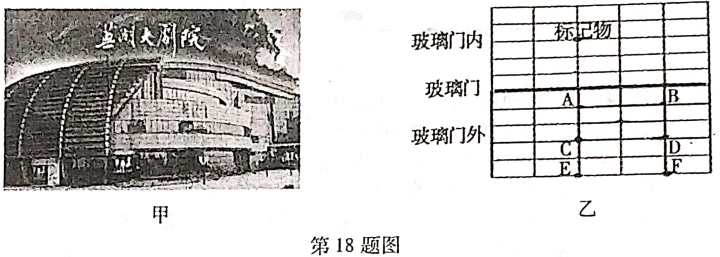 （1）如图乙所示，进行验证实验。小王在玻璃门内放置标记物时，将标记物放在地砖拼接处，是为了便于____________________________________。然后小王走到玻璃门外。为了让自己所成的像落在标记物上，他应向_________（填字母）方向移动。（2）实验中，采用玻璃门代替平面镜，虽然成像不如平面镜清晰，但小王却能在观察到自己的像的同时，也能观察到__________________，巧妙地解决了确定_________的位置问题。（3）如果想让成像更清晰，玻璃门内的亮度要比玻璃门外_________，玻璃门的厚度越_________越好。（4）通过上述实验，能验证平面镜成像规律中哪一条？______________________________。19．用如图所示的装置做“探究凸透镜成像规律"实验。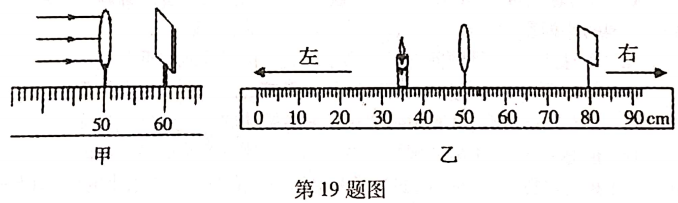 （1）为了保证像成在光屏中央，调整凸透镜和光屏的中心与烛焰中心大致在_________；如图甲中一束平行光射向凸透镜，光屏上得到一个最小、最亮的光斑（未画出）。此凸透镜的焦距_________cm。（2）图乙中烛焰在光屏上恰好成一清晰的像（未画出），则该像是_________立、_________的实像。（3）若在图乙中烛焰和凸透镜之间放一近视眼镜的镜片，则将光屏向_________（选填“左"或“右"，下同）移动才能再次看到清晰的像。（4）若在图乙中让蜡烛缓慢向左移动，发现光屏上“烛焰尖部"变模糊，则将晃屏向_________移动，“烛焰尖部"又会变清晰。20．好奇的小王同学想知道教室里粉笔的密度。假设粉笔密度均匀，他进行了如下探究：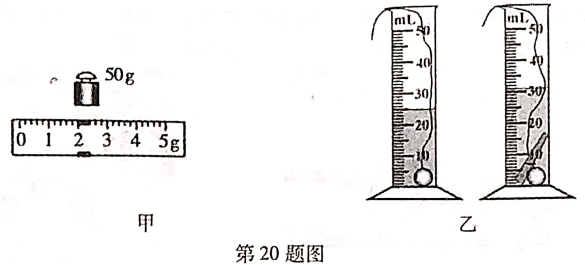 （1）把15支粉笔放到调好的托盘天平上，当天平再次平衡，右盘的砝码和称量标尺上游码的位置如图甲所示，则每支粉笔的质量为_________g。（保留两位小数）（2）在量筒中加入体积为V1的水，把一支粉笔放入量筒，发现粉笔在水面停留一瞬，冒出大量的气泡后沉底。量筒中水面到达的刻度为V2。若把（V2- V1）作为粉笔的体积来计算粉笔的密度，测得粉笔的密度会比真实值偏_________（选填“大"或“小"），原因是_____________________________________________。（3）把一支同样的粉笔用一层保鲜膜紧密包裹好放入水中（保鲜膜的体积忽略不计），发现粉笔漂浮在水面上，于是他用水、小金属球、量筒和细线测量粉笔的体积（用细线将小金属球和粉笔拴在一起可使粉笔全部浸没在水中），如图乙所示。则粉笔的密度为________cm3（保留两位小数）。粉笔越写越短，它的密度会________（选填“变大”、“变小"或“不变"）。四、计算题（第21小题5分，第22小题8分，第23小题6分，共19分。解答要有必要的公式和解答过程，只有最后答案的不能得分）21．2019年10月1日，东风-17导弹在国庆阅兵式上首次公开亮相，如图所示。它是全球第一款实用化的高超音速武器系统，最高速度达20马赫（即20倍音速，1马赫=340m/s），射程1800到2500km之间。在某次试射中，1400km的距离该导弹仅用11分钟就到达。则该导弹此次试射时的平均速度大约是多少马赫？（结果保留一位小数）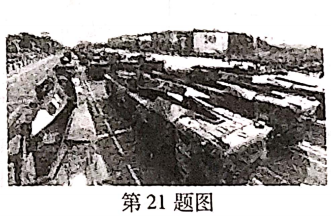 22．某物理小组研究小物块在足够长斜面上的运动规律。让小物块每次均从斜面上的A点由静止释放沿斜而向下运动（如图所示），利用秒表和刻度尺测出其运动时间和通过的路程。记录的数据见下表：（1）物块从斜面上滑下时做匀速还是变速直线运动？物块5s时间内平均速度为多少cm/s？（2）分析表格中的数据，会发现物块的平均速度与所用的时间的定量关系是什么？（3）请推测：物块自A点开始计时的6s时间内通过的路程为多少cm？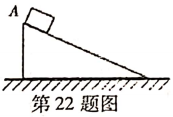 23．茶文化是中国传统文化中一颗璀璨的明珠。小华查阅资料得知，家中的紫砂壶是由某种泥料烧制而成，他想测量这种泥料的密度。于是，他用天平首先测得整个空壶（带盖）质量为450g，接着又测出紫砂壶壶盖的质量为44.4g。然后再把壶盖放入装满水的烧杯，测得溢出的水的质量是14.8g。假设紫砂壶壶盖和壶身所用的泥料相同，请问：（1）这种泥料的密度是多大？（2）烧制该紫砂壶所用泥料总体积是多少？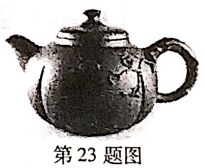 2019-2020学年度第一学期芜湖市中小学校教育教学质量监控八年级物理参考答案及评分标准一、填空题（每仝1分，第10題4分，共24分）1．伽利略；日心；	2．摩天轮；3．0.5；传播过程；	4．振动；空气；音色；5．直线； 0；40；	6．反射；虚；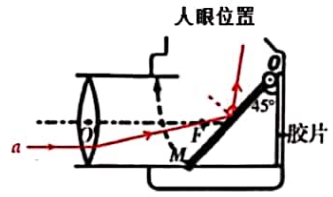 7．mm；强；前；凹；	8．密度；9．4∶1；1∶4；10．如图所示：二、选择题（每小題3分，共21分）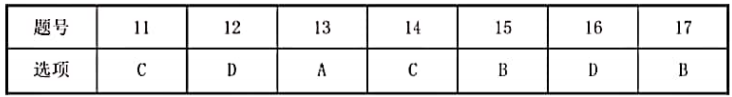 三、实验题（每空2分，共36分）18．（1）测量长度，比较像和物到玻璃门的距离；C；（2）标记物；像；（3）暗；薄；（4）像到平面镜的距离等于物到平面镜的距离；19．（1）同一高度；10.0；（2）倒；放大；（3）右；（4）左；20．（1）3.47；（2）大；粉笔吸水导致粉笔体积测量值偏小；（3）0.58；不变；四、计算題（第21題5分，第22题8分，第23题6分，共19分）21．6.2马赫；22．（1）变速直线运动；20cm/s；（2）v=4t；（3）144cm；23．（1）3g/cm3；（2）150cm3。从A点开始计时的时间012345从A点开始的路程s/cm04.0016.0036.0064.00100.00相应的平均速度v/（cm·s-1）481216